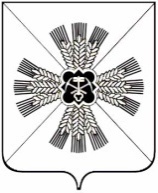 Кемеровская областьПромышленновский муниципальный районадминистрация Промышленновского муниципального районаПОСТАНОВЛЕНИЕОт 26.02.2014г. 307-ПО внесении изменений в постановление администрации Промышленновского муниципального района от 07.11.2012г. 1740-П «Об организации семейных групп» В связи с изменениями в действующем законодательстве: 1. Пункт 1 Постановления изложить в новой редакции: «Утвердить Положение о порядке организации семейных групп, являющихся структурными подразделениями муниципальных образовательных учреждений, расположенных на территории Промышленновского муниципального района и реализующих общеобразовательную программу дошкольного образования в новой редакции, согласно Приложению 1».2. Пункт 3 Постановления изложить в новой редакции:Татьяна Васильевна Мясоедова - Заместитель Главы района по социальным  вопросам, председатель комиссииНадежда Степановна Обманова - Начальник Управления образованием, заместитель председателя комиссииТатьяна Сергеевна Осипова - Методист по дошкольному образованию  МБУ «Центр развития образования», секретарь  комиссииЧлены комиссии:Татьяна Петровна Мотрий - Заместитель главного врача по амбулаторной и поликлинической работе; депутат Районного Совета Народных Депутатов (по согласованию);Татьяна Николаевна Арсентьева - районный педиатр Промышленновского  муниципального района (по согласованию)Светлана Викторовна Семенова -Председатель Промышленновского районного  Ветеранов войны и труда (по согласованию)3. Начальнику организационного отдела Н.В.Тороповой обеспечить размещение настоящего постановления в сети Интернет на официальном сайте администрации Промышленновского муниципального района.4. Контроль за исполнением постановления возложить на заместителя Главы района по социальным вопросам Т.В. Мясоедову.5. Постановление вступает в силу с момента подписания и распространяет свое действие на правоотношения, возникшие с 01.09.2013г. Приложение 1к постановлению администрацииПромышленновского муниципального районаОт_26.02.2014_ N _307-П_ПОЛОЖЕНИЕО ПОРЯДКЕ ОРГАНИЗАЦИИ СЕМЕЙНЫХ ГРУПП, ЯВЛЯЮЩИХСЯ СТРУКТУРНЫМИ ПОДРАЗДЕЛЕНИЯМИ МУНИЦИПАЛЬНЫХ ОБРАЗОВАТЕЛЬНЫХ УЧРЕЖДЕНИЙ, РАСПОЛОЖЕННЫХ НА ТЕРРИТОРИИ ПРОМЫШЛЕННОВСКОГО МУНИЦИПАЛЬНОГО РАЙОНА И РЕАЛИЗУЮЩИХ ОБЩЕОБРАЗОВАТЕЛЬНУЮ ПРОГРАММУ ДОШКОЛЬНОГО ОБРАЗОВАНИЯ(новая редакция)1. Общие положения1.1. Семейная группа является структурным подразделением муниципального образовательного учреждения, расположенного на территории Промышленновского муниципального района и реализующего (общеобразовательную программу дошкольного образования (далее - Учреждение) в соответствии с уставом Учреждения.1.2. Семейная группа создается с целью удовлетворения потребности населения Промышленновского муниципального района в услугах дошкольного образования, обеспечения наиболее полного охвата детей дошкольным образованием, реализации индивидуального подхода в воспитании детей и организуется в семьях, имеющих:1.2.1. трех и более детей в возрасте от 1 года 6 месяцев до 7 лет включительно;1.2.2. одного и более детей в возрасте от 1 года 6 месяцев до 7 лет включительно, оказавшихся в трудной жизненной ситуации;1.2.3. одного и более детей в возрасте от 1 года 6 месяцев до 7 лет включительно и ребенка-инвалида в возрасте до 18 лет, по месту проживания данной семьи;1.3. Задачи семейной группы:1.3.1. расширение и развитие новых форм дошкольного образования, обеспечение наиболее полного охвата детей дошкольным образованием, реализация индивидуального подхода в воспитании детей;1.3.2. поддержка семей, указанных в пункте 1.2 настоящего Положения;1.3.3. предоставление родителям семей, указанных в пункте 1.2 настоящего Положения, возможности трудоустройства, не прерывая процесс воспитания детей.1.4. Семейная группа обеспечивает воспитание, обучение, развитие, присмотр, уход и оздоровление детей в возрасте от 1года 6 месяцев до 7 лет.2. Требования к кандидатам на должность младшего воспитателя семейной группы2.1. На должность младшего воспитателя семейной группы назначается родитель (законный представитель) семьи, указанной в пункте 1.2 настоящего Положения.2.2. Для родителей (законных представителей) замещение должности воспитатель (младший воспитатель) семейной группы является основным местом работы. Замещение должности младший воспитатель по совместительству не допускается.2.3. Младший воспитатель семейной группы зачисляется в штат Учреждения, с ним заключается договор на период функционирования семейной группы.2.4. Младшим воспитателем семейной группы не могут быть:- лицо, признанное судом недееспособным или ограниченно дееспособным;- лицо, супруг (супруга) которого признан судом недееспособным или ограниченно дееспособным;- лицо, лишенное родительских прав или ограниченное судом в родительских правах;- лицо, супруг (супруга) которого лишен родительских прав или ограничен судом в родительских правах;- лиц, отстраненное или освобожденное от обязанностей опекуна (попечителя), приемного родителя за ненадлежащее выполнение возложенных на него законом обязанностей;- бывшие усыновители, если усыновление отменено судом по их вине;- лицо, имеющее заболевания, при наличии которых он не может осуществлять обязанности по воспитанию детей либо ему запрещена работа с детьми;- лицо, супруг (супруга) которого имеет заболевание, при наличии которых он не может осуществлять обязанности по воспитанию детей либо ему запрещена работа с детьми;- лицо, не имеющее постоянного места жительства;- лицо, не располагающее необходимыми жилищно-бытовыми условиями для организации семейных групп в жилом помещении и проживающего в жилом помещении, не соответствующим нормам санитарно-гигиенических, противоэпидемиологических требований, предъявляемым к жилым помещениям;- лицо, имеющее судимость либо которому педагогическая деятельность запрещена приговором суда, либо имеющего неснятую или непогашенную судимость за умышленные тяжкие и особо тяжкие преступления, предусмотренные Уголовным кодексом Российской Федерации и Уголовным кодексом РСФСР;- лицо, супруг (супруга) которого имеет судимость либо которому педагогическая деятельность запрещена приговором суда, либо имеющего неснятую или непогашенную судимость за умышленные тяжкие и особо тяжкие преступления, предусмотренные Уголовным кодексом Российской Федерации и Уголовным кодексом РСФСР;- лицо, не имеющее среднего (полного) общего образования.2.5. При подборе младшего воспитателя семейной группы учитываются условия проживания семьи, указанной в пункте 1.2 настоящего Положения, нравственные и личные качества, гарантирующие гуманистический характер взаимодействия с детьми, способность к выполнению возложенных обязанностей, взаимоотношения членов семьи кандидата на должность младшего воспитателя семейной группы с детьми.2.6. Семейная группа создается после соответствующего социально-психологического обследования кандидата на должность младшего воспитателя семейной группы, обследования условий жизни его семьи и вынесения положительного заключения муниципальной комиссией по отбору кандидатов на должность младшего воспитателя семейной группы.3. Создание семейной группы3.1. Решение об открытии семейной группы принимается с учетом требований, предусмотренных разделом 2 настоящего Порядка, и при наличии:3.1.1. письменного заявления от кандидата на должность младшего воспитателя семейной группы в управление образования администрации Кемеровского муниципального района об организации семейной группы;3.1.2. копии паспорта кандидата (предоставляется оригинал и копия, которая заверяется управлением образования администрации Кемеровского муниципального района, после чего оригинал документа возвращается кандидату);3.1.3. копии свидетельства о регистрации брака кандидата на должность младшего воспитателя семейной группы (для лиц, состоящих в браке);3.1.4. копия диплома или иного документа об образовании и профессиональной подготовке кандидата на должность младшего воспитателя;3.1.5. медицинская справка о состоянии здоровья кандидата на должность младшего воспитателя семейной группы, а также его супруга (супруги). В представляемой медицинской справке, помимо заключений врачей терапевтического и хирургического профилей, в обязательном порядке должно иметь место заключение о состоянии здоровья следующих специалистов: психиатра (сопровожденное печатью соответствующего учреждения); нарколога (сопровожденное печатью соответствующего учреждения);3.1.6. копий свидетельств о рождении детей (предоставляются оригиналы и копии, которые заверяются управлением образования администрации Кемеровского муниципального района, после чего оригиналы документов возвращаются кандидату);3.1.7. справки об отсутствии судимости у кандидата на должность младшего воспитателя семейной группы, а также его супруга (супруги);3.1.8. справки, подтверждающей факт установления инвалидности, либо выписки из акта освидетельствования гражданина, признанного инвалидом, выдаваемой федеральными государственными учреждениями медикосоциальной экспертизы (в случае, если в семье имеется ребенок-инвалид в возрасте до 18 лет);3.1.9. акта обследования муниципальной комиссией по отбору кандидатов на должность младшего воспитателя семейной группы жилищно-бытовых, социальных условий жизни и психологического климата в семье кандидата на должность младшего воспитателя семейной группы;3.1.10. положительного заключения муниципальной комиссии по отбору кандидатов на должность младшего воспитателя семейной группы о возможности открытия семейной группы.Документы, указанные в пунктах 3.1.1 - 3.1.8, предоставляются кандидатом на должность младшего воспитателя семейной группы, документы, указанные в пунктах 3.1.9 - 3.1.10, оформляются и предоставляются Управлением образования администрации Промышленновского муниципального района.3.2. Решение об открытии семейной группы на базе семей, имеющих одного или несколько детей в возрасте от 1 года 6 месяцев до 7 лет, оказавшихся в трудной жизненной ситуации согласовывается с комиссией по вопросам дошкольного образования Кемеровской области;3.3. Семейная группа организуется в жилых помещениях (частных жилых домах или квартирах) по месту проживания семьи.3.4. Площадь жилого помещения и наполняемость группы (групп) определяются с учетом Рекомендаций "Об организации семейных воспитательных групп", утвержденных руководителем Федеральной службы по надзору в сфере защиты прав потребителей и благополучия человека от 29.06.2010 N 01/9645-0-34.4. Организация деятельности семейной группы4.1. Работники семейной группы являются сотрудниками Учреждения. Для организации семейной группы в штатном расписании Учреждения необходимо предусмотреть следующие штатные единицы:4.2. В случае если родитель имеет среднее начальное профессиональное образование или среднее (полное) общее образование, он принимается на ставку младшего воспитателя.4.3. Режим работы семейной группы определяется уставом Учреждения, трудовым договором с младшим воспитателем.4.4. Медицинское обслуживание детей, посещающих семейную группу, осуществляется в порядке, установленном Уставом Учреждения.4.5. Воспитатель младший воспитатель семейной группы проходит обязательные медицинские осмотры при поступлении на работу и периодические медицинские осмотры в установленных Учреждением порядке и сроки.4.6. Занятия и другие виды детской деятельности в семейной группе могут проводиться как в здании Учреждения, так и в домашних условиях.4.7. Питание в семейной группе организуется для детей в возрасте от 1 года 6 месяцев до 7 лет включительно в соответствии с СанПиН 2.4.1.3040.13"Санитарно-эпидемиологические требования к устройству, содержанию и организации режима работы в дошкольных организациях", утвержденные Постановлением Главного государственного санитарного врача Российской Федерации от 15.05.2013 N 26.4.8. Ответственность за организацию питания в семейной группе возлагается на младшего воспитателя семейной группы.4.9. Воспитанники семейной группы являются воспитанниками Учреждения.4.10. Младший воспитатель семейной группы наряду с Учреждением несет ответственность за жизнь, здоровье, воспитание и обучение воспитанников семейной группы.4.11. Младшему воспитателю семейной группы выплачивается ежемесячная надбавка стимулирующего характера в порядке и размере, установленном постановлением Коллегии Администрации Кемеровской области от 13.07.2011 N 320 "Об утверждении Порядка выплаты надбавки стимулирующего характера педагогическим работникам государственных и муниципальных образовательных учреждений, расположенных на территории Кемеровской области и реализующих основную общеобразовательную программу дошкольного образования".Размер начисленной младшему воспитателю заработной платы с учетом надбавки стимулирующего характера не может быть ниже размера минимальной заработной платы, установленной Федеральным Законом.В период нахождения младшего воспитателя в очередном ежегодном оплачиваемом отпуске, а также в период временной нетрудоспособности младшего воспитателя, надбавка стимулирующего характера, установленная постановлением Коллегии Администрации Кемеровской области от 13.07.2011 N 320 "Об утверждении Порядка выплаты надбавки стимулирующего характера педагогическим работникам государственных и муниципальных образовательных учреждений, расположенных на территории Кемеровской области и реализующих основную общеобразовательную программу дошкольного образования", не производится.5. Права и обязанности Учреждения5.1. Общее руководство и контроль за деятельностью семейной группы осуществляет администрация Учреждения.5.2. Педагоги и специалисты Учреждения оказывают консультативную и методическую помощь родителю-воспитателю. С детьми семейной группы занимаются следующие специалисты (состоящие в штате Учреждения): учитель-логопед, педагог-психолог, музыкальный руководитель, воспитатель по физической культуре.5.3. Старший воспитатель и социальный педагог Учреждения регулярно посещают семейную группу на дому, при этом особое внимание уделяется предметно-развивающей среде, количеству и качеству детских работ, соблюдению режимных моментов, двигательного режима.6. Закрытие семейной группы6.1. Семейная группа может быть закрыта в случае, если:6.1.1. расторгается (прекращается) трудовой договор с младшим воспитателем в связи с предоставлением места детям в дошкольном учреждении;6.1.2. в семейной группе, имеющей трех и более детей дошкольного возраста в возрасте от 1 года 6 месяцев до 7 лет включительно остается менее трех детей дошкольного возраста;6.1.3. в семейной группе, имеющей одного и более детей дошкольного возраста в возрасте от 1 года 6 месяцев до 7 лет включительно и ребенка-инвалида в возрасте до 18 лет, по достижению последним ребенком 7 лет включительно и (или) ребенком-инвалидом 18 летнего возраста, а также в случае отмены инвалидности;6.1.4. в семейной группе возникли неблагоприятные условия для содержания, воспитания и образования детей. В указанном случае семейная группа может быть закрыта по инициативе Управления образованием администрации Промышленновского муниципального района;6.1.5. один или несколько воспитанников достигли возраста 7 лет включительно, если это влечет невыполнение пунктов 1.1.1., 1.2.2, 1.2.3., настоящего Положения;6.1.6. ликвидации Учреждения в порядке, установленном действующим законодательством Российской Федерации.6.2. О выбытии воспитанника из семейной группы издается приказ Учреждения с указанием причин выбытия.6.3. Решение о закрытии семейной группы принимается Учредителем.Приложение 2к постановлению администрацииПромышленновского муниципального районаОт_26.02.2014г._ N _307-П_ПОЛОЖЕНИЕО МУНИЦИПАЛЬНОЙ КОМИССИИ ПО ОТБОРУ КАНДИДАТОВ НА ДОЛЖНОСТЬ ВОСПИТАТЕЛЯ (МЛАДШЕГО ВОСПИТАТЕЛЯ) СЕМЕЙНОЙ ГРУППЫ, ЯВЛЯЮЩЕЙСЯ СТРУКТУРНЫМ ПОДРАЗДЕЛЕНИЕМ МУНИЦИПАЛЬНОГООБРАЗОВАТЕЛЬНОГО УЧРЕЖДЕНИЯ, РАСПОЛОЖЕННОГО НА ТЕРРИТОРИИ ПРОМЫШЛЕННОВСКОГО МУНИЦИПАЛЬНОГО РАЙОНА И РЕАЛИЗУЮЩЕГО ОБЩЕОБРАЗОВАТЕЛЬНУЮ ПРОГРАММУ ДОШКОЛЬНОГО ОБРАЗОВАНИЯ1. Общие положения1.1. Муниципальная комиссия по отбору кандидатов на должность воспитателя (младшего воспитателя) семейной группы, являющейся структурным подразделением муниципального образовательного учреждения, расположенного на территории Промышленновского муниципального района и реализующего общеобразовательную программу дошкольного образования (далее - Комиссия) создается для объективного и всестороннего рассмотрения заявлений кандидатов на должность младшего воспитателя семейной группы, дачи заключения о возможности открытия семейной группы.1.2. В своей работе Комиссия руководствуется Положением о порядке организации семейных групп, являющихся структурными подразделениями муниципальных образовательных учреждений, расположенных на территории Промышленновского муниципального района и реализующих общеобразовательную программу дошкольного образования.1.3. Целью работы Комиссии по отбору кандидатов на должность воспитателя (младшего воспитателя) семейной группы (далее - кандидат) является содействие в развитии семейных форм воспитания детей дошкольного возраста.1.4. Основные задачи Комиссии:- проведение обследования жилищно-бытовых, социальных условий жизни и психологического климата в семье кандидата;- изучение информации о кандидатах на должность воспитателя семейной группы;- обобщение опыта семейного воспитания;- распространение информации о позитивном опыте воспитания в семейных группах.2. Порядок работы Комиссии2.1. Комиссия обследует жилищно-бытовые, социальные условия жизни и психологического климата в семье кандидата по месту его проживания, составляет акт по форме согласно приложению.2.2. Комиссия изучает возможность открытия семейной группы на основании представленных документов:2.2.1. письменного заявления от кандидата в Управление образования администрации Промышленновского муниципального района об организации семейной группы;2.2.2. копии паспорта кандидата (предоставляется оригинал и копия, которая заверяется Управлением образования администрации Промышленновского муниципального района, после чего оригинал документа возвращается кандидату);2.2.3. копии свидетельства о регистрации брака кандидата (для лиц, состоящих в браке);2.2.4. копия диплома или иного документа об образовании и профессиональной подготовке кандидата;2.2.5. медицинской справки о состоянии здоровья кандидата, а также его супруга (супруги). В представляемой медицинской справке, помимо заключений врачей терапевтического и хирургического профилей, в обязательном порядке должно иметь место заключение о состоянии здоровья следующих специалистов: психиатра (сопровожденное печатью соответствующего учреждения); нарколога (сопровожденное печатью соответствующего учреждения);2.2.6. копий свидетельств о рождении детей (предоставляется оригинал и копия, которая заверяется Управлением образования администрации Промышленновского муниципального района, после чего оригинал документа возвращается кандидату);2.2.7. справки об отсутствии судимости у кандидата, а также его супруга (супруги);2.2.8. справки, подтверждающей факт установления инвалидности, либо выписки из акта освидетельствования гражданина, признанного инвалидом, выдаваемой федеральными государственными учреждениями медикосоциальной экспертизы (в случае, если в семье имеется ребенок-инвалид в возрасте до 18 лет).Кандидат вправе представить дополнительные документы в обоснование своей кандидатуры.2.3. Комиссия дает заключение о возможности открытия семейной группы на основании представленных кандидатом документов и акта обследования жилищно-бытовых, социальных условий жизни и психологического климата в семье кандидата.2.4. Заключение Комиссии принимается простым большинством голосов и подписывается всеми членами Комиссии.2.5. Если член Комиссии не согласен с заключением, он вправе изложить свое особое мнение в письменном виде.2.6. Все члены Комиссии пользуются равными правами.2.7. При равном количестве голосов "за" и "против" решающим является голос председателя Комиссии.2.8. Заключение Комиссии составляется в двух экземплярах: первый остается в управлении образования администрации Кемеровского муниципального района, второй направляется в Учреждение, в котором открывается семейная группа.По письменному заявлению кандидата ему выдается копия заключения.2.9. Заключение Комиссии может быть обжаловано в порядке, установленном законодательством о гражданском судопроизводстве.2.10. Учет поступивших заявлений от кандидатов осуществляется управлением образования администрации Кемеровского муниципального района в специальном журнале с обязательным указанием номера, даты поступления заявления и принятого Комиссией решения.2.11. Заявление должно быть рассмотрено в течение 30 (тридцати) дней с момента его поступления.3. Регламент работы Комиссии3.1. Заседания Комиссии проводит председатель, а в его отсутствие - заместитель председателя.Заседания Комиссии правомочны при наличии не менее 2/3 членов ее состава.3.2. Заседания Комиссии проводится по мере поступления заявлений от граждан, но не реже 1 раза в месяц.3.3. Секретарь Комиссии обеспечивает организацию и техническую подготовку заседаний Комиссии.Приложениек Положению о муниципальной комиссиипо отбору кандидатов на должностьвоспитателя (младшего воспитателя)семейной группы Акт обследования жилищно-бытовых, социальных условий жизни  и психологического климата в семье кандидата на должность  младшего воспитателя семейной группыКомиссия в составе (Ф.И.О., должность):1. ________________________________________________________________________2. ________________________________________________________________________3. ________________________________________________________________________4. ________________________________________________________________________5. ________________________________________________________________________"___"__________ 201_ г. провела обследование жилищно-бытовых, социально-психологических условий кандидата на должность воспитателя (младшеговоспитателя) семейной группы (далее - кандидат) в целях определениявозможности организации семейной группы.Ф.И.О. кандидата __________________________________________________________Дата рождения _____________________________________________________________Паспорт гражданина Российской Федерации _________________________________________________________________________________________________________________________________________________________________________________________Зарегистрирован по адресу _______________________________________________________________________________________________________________________________________________________________________________________________________Проживает по адресу _____________________________________________________________________________________________________________________________________________________________________________________________________________Образование _____________________________________________________________________________________________________________________________________________________________________________________________________________________Место работы, должность (последние) _____________________________________________________________________________________________________________________________________________________________________________________________Контактный телефон ________________________________________________________В результате обследования установлено:1. Состав семьи кандидата2. Жилищно-бытовые условия:- занимаемая площадь (общая, жилая, кухня) ____________________________________________________________________________________________________________________________________________________________________________краткая характеристика жилья (панельное, деревянное, этаж) ____________________________________________________________________________________________________________________________________________________________________- благоустройство жилого помещения (изолированные (смежные) комнаты,наличие детской, водопровод, отопление, канализация, ванная и т.д.) ________________________________________________________________________________________________________________________________________________________________________________________________________________________________________- санитарно-гигиеническое состояние жилого помещения ____________________________________________________________________________________________________________________________________________________________________________- наличие приусадебного участка ___________________________________________3. Условия для воспитания и развития детей (наличие игрового, книжногоуголков, детской мебели, канцелярских принадлежностей, соответствиеоборудования возрасту ребенка и др.) __________________________________________________________________________________________________________________________________________________________________________________________________________________________________________________________________________________________________________________________________________________4. Условия для организации питания детей (наличие мебели, посуды, столовыхприборов, холодильного оборудования) _______________________________________________________________________________________________________________________________________________________________________________________________________________________________________________________________________5. Оценка социально-психологического климата в семье (взаимоотношения междучленами семьи, деловые, личностные качества и т.д.) ______________________________________________________________________________________________________________________________________________________________________________________________________________________________________________________________________________________________________________________________________________________________________________________________________________6. Подробное изложение условий жизни _____________________________________________________________________________________________________________________________________________________________________________________________________________________________________________________________________________________________________________________________________________________________________________________________________________________________7. Выводы и рекомендации комиссии ________________________________________________________________________________________________________________________________________________________________________________________________________________________________________________________________________________________________________________________________________________________________________________________________________________________________Подписи членов комиссии:1. ________________________________________________________________________2. ________________________________________________________________________3. ________________________________________________________________________4. ________________________________________________________________________5. ________________________________________________________________________Глава районаА.И. Шмидт N п/пНаименование должности Количество ставок 1. Младший воспитатель 0,25 ставки 2. Повар 0,25 ставки 3. Кухонный работник 0,25 ставки 4. Уборщица 0,25 ставки Ф.И.О Дата рождения Родственные отношения Место учебы детей Должность и место работы членов семьи 1 2 3 4 5 6 7 8 9 10 